Функциональные разновидности языкаЦель урока: дать понятие о стилях речи.                                                   Ход урока1.Орг.момент2.Проверка д/з3.Работа по теме урока  Сегодня вы еще сделаете одно открытие. А что же мы будем изучать? Ответ на этот вопрос вы узнаете, Если всё правильно отгадаете, вы узнаете тему нашего урока.На доске запись: -Определите, что общего? (Наличие цифры 10 в трех ячейках). Что спрятано за цифрами? (Буквы).Учитель: Посмотрите на слайд. Используя шифр, найди слова. 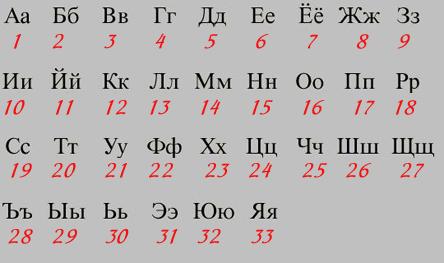 - Что значит понятие «стиль»? Стиль-совокупность приёмов использования языковых средств для выражения тех или иных идей, мыслей в различных условиях речевой практики.Из заданных характеристик выберите те, которые присущи тексту как языковой единице. Ответ свой оформите в таблице: да 1, нет – 0. Проверьте по эталону. Оцените  свой результат. 1. Текст состоит из предложений.2. К тексту нельзя придумать заглавие.3. Все предложения в тексте имеют границы.4. Предложения в тексте не имеют определенной последовательности.5. В тексте всегда о чем-то или о ком-то говорится.6. Текст можно разделить на части.7. Каждая часть текста записывается с красной строки.Эталон Критерии оценивания     «5» - 7 правильных ответов;    «4» - 6 правильных ответов;    «3» - 4-5 правильных ответов;    «2» - менее 4 правильных ответов.Работа по учебнику.- Ребята открываем учебник §5 с.11. Внимательно изучите материал учебника о стилях речи. Выполните следующие задания по группам.1 – группе. Составьте вопросы к учебной статье.2 – группе. Составьте кластер на тему «Стили речи» (у доски).(Выступление учащихся).-Прочитайте тексты на с.10-11 про ветер и определите стиль речи каждого из них. (1- разговорный, 2- научный, художественный)     2) Словарная работа.Учитель: Проведем словарную работу. Запишите слово в словарик флюгер, смотрите значение на с. 183.       3) Викторина «Угадайте».- А сейчас проведем викторину. Закончите начатые предложения.Какие стили литературного языка  вы вспомнили? Чем они отличаются друг от друга.1. Когда мы делимся с кем-либо своими мыслями, выражаем свои чувства, общаемся, мы пользуемся_ _ _ _ _.2. Если сообщаем научные сведения, то прибегаем к _ _ _ _ _.3. Когда мы изображаем, рисуем словами какое-либо событие или картину, то обращаемся к _ _ _ _ _.   Лингвофизкультминутка -Утомились? Отдохнем! Физкультминутку проведем.Я буду называть словосочетания. Ваша задача – определить, в каком стиле речи они могут употребляться: в разговорном – руки вверх, в научном – вниз, в художественном – в стороны. Кто ошибётся, тот объясняет свою ошибку. (Дети выполняют упражнения, объясняют ошибки) .
     Сказка, разговор с приятелем, статья в учебнике, аннотация, беседа за завтраком, доклад, рассказ, отзыв, лекция, телефонный звонок, учебник.
      Составьте 3 предложения с данными словами. Перепишите их в тетрадь4) Работа с текстом по таксономии Блума. Упр. 16. - Прочитайте текст. С какой целью он написан? (Чтобы донести информацию о шапке великого князя Владимира Мономаха). Определите стиль данного отрывка (Научный). По какой особенности вы это поняли?   Составьте синквейн на тему «Шапка Мономаха»:   Образец:     Шапка Мономаха    Шикарная, золотая    Впечатляет, сияет    Шапка Мономаха – ценный экспонат.    Достояние России.6. Домашнее задание-упр. 18, п.5	ПриложениеСписок использованной литературы1. Нормативные документы:1. Федеральный образовательный государственный стандарт общего образования: http://standart.edu.ru (приказ Министерства образования и науки от 17.12.2010 №1897, зарегистрирован в Министерстве юстиции России 01.02.2011 №19644)2. Примерные программы основного общего образования. Русский язык. – 3-е изд., дораб. – М: Просвещение, 2011. -112 с. - (Стандарты второго поколения).2. Литература:1. Антонова Е.С. Где искать ресурсы для обновления школьной методики? Русский язык в школе. 2007. №6.2. Баранов М.Т., Т.А.Ладыженская, Тростенцова Л.А. и др. Русский язык: учебник для 5 класса общеобразовательных организаций с приложением на электронном носителе. В двух частях. – М.: Просвещение, 2015.3. Волкова О.В. Структура и содержание рабочей программы по русскому языку для учащихся 5 классов с учетом требований ФГОС ООО (методические рекомендации для учителя) / О.В.Волкова. – Казань: ГБУ «Республиканский центр мониторинга качества образования, 2014, -208 с.4. Голуб И.Б. Секреты русского языка. О сложном увлекательно и просто. –М, 2010. 5. Доброткина И.Г. Современные модели уроков русского языка в 5-9 классах. – М.: Просвещение, 2014.6. Егорова Н.В. Поурочные разработки по русскому языку. 5 класс/          Н.В.Егорова Н.В. - 2-е изд. Перераб. – М. : ВАКО, 2015. - 416 с.7. Контрольно-диагностические материалы для формирования и оценки универсальных учебных действий на уроках русского языка в 5 классе/ О.В.Волкова. -Казань: РИЦ «Школа», 2015.-172 с.3. Справочная литература Ожегов С.И. Толковый словарь русского языка. / С.И. Ожегов, Н.Ю Шведова.–М.: 2001.–940с.4. Интернет- ресурсы1. Проверочная работа «Стили речи»https://nsportal.ru/shkola/russkiy-yazyk/library/2012/06/15/proverochnaya-rabota-stili-rechi-5-klass192010131018625101234567 123456710101111 уровень ЗнаниеКакова тема текста? Озаглавь его. Шапка Мономаха – это…Кто такой Мономах?Когда  появилась шапка Мономаха? 2 уровеньПониманиеНайди ключевые слова и словосочетания, затем, опираясь на них, перескажи текст.  Перефразируй тему — о чем текст? Оцени ценность прочтения текста. Можешь ли ты объяснить, почему шапка Мономаха является ценным экспонатом в музее Оружейная плата? Опиши шапку Мономаха. 3 уровень ПрименениеДокажи ценность шапки Мономаха для России.Выполни рисунок к тексту.4 уровень АнализПочему так подробно рассказывается о шапке Мономаха? Сравни рисунок и с текстом. Расскажи о шапке Мономаха, которая изображена на рисунке, учитывая содержание теста.   Разбей текст на части. Прочитай предложения, найди прилагательные, описывающие шапку Мономаха. Разбей текст на части.5 уровень СинтезСоставь план по содержанию отрывка. Придумай песню на тему прочитанного. Организуй группу для обсуждения темы. Выдвини гипотезу по изучению истории шапки Мономаха. Составьте синквейн на тему «Шапка Мономаха».6 уровеньОценкаКак ты составил бы текст о шапке Мономаха? Предложи альтернативу данному тексту. Рекомендуй одноклассникам изучить историю о шапке Мономаха с целью дополнения исходного текста новыми сведениями.         Творческая работа. Подберите как можно больше определений к слову "шапка Мономаха". Используя данные определения, напишите связный текст – описание шапки Мономаха. Проверочная работа по теме «Стили речи». 5 классI вариант  К какому стилю речи относится текст?1)   Утро. С гор ласково течёт запах цветов. Только что взошло солнце. На листьях деревьев, на стеблях трав еще блестит роса. Дорога кажется мягкой, как бархат, и хочется погладить ее рукой. (По М. Горькому)2) - Ты, Санёк, когда в воротах стоишь, по сторонам не зевай.    -  Когда я зевал-то? Я такие мячи беру, что тебе и не снилось!3) Морфология – это раздел лингвистики, который изучает слова как части речи. Морфология и синтаксис составляют грамматику.Проверочная работа по теме «Стили речи». 5 классII вариантК какому стилю речи относится текст?1) – Вставай, лентяй! Я ведь не посмотрю на то, что ты мой младший брат, сейчас как вылью на тебя стакан холодной воды! Кто обещал бабушке помочь? Что ты там мычишь, соня? Глаза слипаются? Нечего было до двенадцати мультики смотреть! 2)  Ряд взаимосвязанных событий, которые развиваются от завязки к кульминации и развязке действия, называется сюжетом произведения. Слово сюжет в переводе с французского означает содержание. Когда мы говорим о содержании художественного произведения, то имеем в виду события, их связь, то есть сюжет. (Из учебника по литературе, авторы М. А. Снежневская, О. М. Хренова)3)     Между лесами и Окой тянутся широким поясом заливные луга. В сумерки луга похожи на море. Как в море, садится солнце в травы, и маяками горят сигнальные огни на берегу Оки. Так же как в море, над лугами дуют свежие ветры и высокое небо опрокинулось бледной зеленеющей чашей. (К. Г. Паустовский)Проверочная работа по теме «Стили речи». 5 классIII вариант К какому стилю речи относится текст? 1) - А всё-таки я не могу понять, что же такое дождь!- Дождь – это водичка!- А, значит, дождь льётся из крана?- Нет, дождик капает из тучки!- Дождь – это водичка, которая капает с неба?- Выходит, что так!2) Дождь – это прозрачные капли, тонкие струйки или блестящие потоки воды, льющиеся с неба. В летнюю жару всё живое ждёт прохладного, освежающего ливня, а в осеннюю сырость мы прячемся даже от моросящего дождя под зонтиками. 3) Дождь – это атмосферные осадки в виде воды.